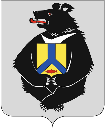 АДМИНИСТРАЦИЯЧЕКУНДИНСКОГО СЕЛЬСКОГО ПОСЕЛЕНИЯ «С.ЧЕКУНДА»Верхнебуреинского муниципального районаХабаровского краяПОСТАНОВЛЕНИЕ20.09.2021 № 55с. ЧекундаО регистрации Устава территориальногообщественного самоуправления «Маяк»В соответствии с Федеральным законом от 06.10.2003 № 131-ФЗ «Об общих принципах местного самоуправления в Российской Федерации», Уставом территориального общественного самоуправления, утвержденным решением Совета депутатов Чекундинского сельского поселения от   09.09.2021 № 121, администрация Чекундинского сельского поселения с. Чекунда.ПОСТАНОВЛЯЕТ:1. Зарегистрировать прилагаемый Устав территориального общественного самоуправления «Маяк» Чекундинского сельского поселения «Поселок Эльга» Верхнебуреинского муниципального района Хабаровского края.	2. Внести сведения о регистрации Устава территориального общественного самоуправления «Маяк» Чекундинского сельского поселения «Поселок Эльга» Верхнебуреинского муниципального района Хабаровского края в реестр территориального общественного самоуправления Чекундинского сельского поселения «Поселок Эльга» под № 1 с выдачей свидетельства № 1 о регистрации Устава территориального общественного самоуправления.	3. Настоящее постановление опубликовать в Вестнике нормативно правовых актов Чекундинского сельского поселения «с. Чекунда» Верхнебуреинского муниципального района Хабаровского края и разместить на сайте администрации Чекундинского сельского поселения «с. Чекунда».	4. Контроль за выполнением настоящего постановления оставляю за собой.	5. Настоящее постановление вступает в силу после его официального опубликования (обнародования).Глава сельского поселения			                               А.И. Зацемирный